【人力资源管理】【Human resource management】一、、基本信息（必填项）课程代码：【0060275】课程学分：【3】面向专业：【工商企业管理】课程性质：【系部必修课】开课院系：职业技术学院使用教材：主教材【人力资源管理基础】先修课程：【管理学基础0060100（2）】二、课程简介（必填项）  本课程以培养具备人力资源管理及管理学、经济学方便的基本理论和知识，熟悉人力资源管理方面的法规和政策，具有良好的人际沟通能力和组织协调能力，并且侧重将理论运用于实践培养，强化学生最操作技能与方法的掌握，真正做到学以致用，运用自如。 三、选课建议（必填项）    本课程适合工商企业管理专业第三学期学习四、课程与专业毕业要求的关联性（必填项）备注：LO=learning outcomes（学习成果）五、课程目标/课程预期学习成果（必填项）（预期学习成果要可测量/能够证明）六、课程内容（必填项）第一单元 人力资源管理概述教学目的和要求：通过学习，认识人力资源的特点和作用，掌握人力资源管理管理的内容和作用，理解人力资源管理的基本原理，了解当代人力资源管理与传统的劳动人事管理的区别。教学内容：人力资源概述第二节 人力资源管理概述人力资源管理的形成与发展。人力资源管理与传统人事管理的区别：以人为本；把人力当成资本；把人力资源开发放到首位；人力资源管理部门被提高到组织战略高度来看待；人力资源管理部门被视作生产和效益部门第二单元 工作分析一、教学目的和要求通过学习，认识工作分析的地位和作用，了解工作分析的程序和方法，明确工作说明书的内容。二、课程内容第一节 工作分析概述第二节 工作分析的程序与方法第三节 工作说明书第三单元 人力资源规划一、教学目的和要求通过学习，了解人力资源规划的含义和作用，认识影响人力资源需求的因素，掌握人力资源需求和供给的预测方法以及编制人力资源规划的方法。二、课程内容第一节 人力资源规划概述一、人力资源规划的含义二、人力资源规划的作用三、人力资源规划的主要内容四、 人力资源规划的程序第二节 人力资源需求预测一、影响人力资源需求的因素二、人力资源需求预测的方法第三节 人力资源供给预测第四节 人力资源规划的编制第五节 人力资源规划的审核和评估第四单元 人员招聘一、教学目的和要求通过学习，了解招聘的作用，掌握招聘的原则、程序和方法。二、课程内容第一节 人员招聘第二节 招聘计划第三节 招聘的来源和渠道第四节 招聘筛选方法第五单元 人员培训一、教学目的和要求通过学习，理解人员培训的意义，了解人员培训的原则和形式，掌握人员培训管理及人员培训的方法，了解职业生涯管理的意义。二、课程内容第一节 培训的意义第二节 培训的原则和形式第三节 培训的方法第四节 职业生涯管理第六单元 绩效考核一、教学目的和要求通过学习，认识绩效考核的意义，了解绩效考核的原则和特点，掌握绩效考核的种类、程序和方法。二、课程内容第一节 绩效考核概述第二节 绩效考核的程序第三节 绩效考核的方法第七单元 薪酬管理一、教学目的和要求通过学习，了解薪酬管理的基本思想、认识薪酬制度的主要形式、掌握新酬制度的设计原则、程序和方法。二、课程内容第一节 薪酬管理概述第二节 工资管理第三节 奖金第四节 福利第八单元 劳动关系管理一、教学目的和要求通过学习，了解劳动关系管理的意义，掌握劳动合同的重要性和订立，认识劳动争议的影响因素和解决方法。二、课程内容第一节 劳动关系概述第二节 劳动合同第三节 劳动争议第九单元 国际人力资源管理一、 教学目的和要求了解国际人力资源管理的现状和发展趋势，掌握不同类型国家人力资源管理的模式和特点，认识跨国公司人力资源管理的特殊性。二、 课程内容第一节 国际人力资源管理概述第二节 不同类型国家人力资源管理的模式和特点第三节 跨国公司人力资源管理七、课内实验名称及基本要求（选填，适用于课内实验）列出课程实验的名称、学时数、实验类型（演示型、验证型、设计型、综合型）及每个实验的内容简述。   八、评价方式与成绩（必填项）撰写人：王修远 		 系主任审核签名：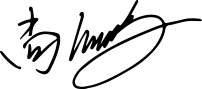 专业毕业要求关联LO111：倾听他人意见、尊重他人观点、分析他人需求。LO112：应用书面或口头形式，阐释自己的观点，有效沟通。LO211：能根据需要确定学习目标，并设计学习计划。LO212：能搜集、获取达到目标所需要的学习资源，实施学习计               划、反思学习计划、持续改进，达到学习目标。LO311：具备营销、礼仪、商务谈判的基本能力LO312：具备门店运作的基本能力LO113：具备卖场的设计与策划的基本能力LO321：具备计算机操作的基本能力LO322：具备熟练使用各种办公自动化设备的能力LO323：具备电子商务应用能力LO331：具备较强的组织管理和冲突管理能力LO332：具备健全的思维和谋划能力LO333：具备良好的宣传推广能力LO334：具备公众交往和适应社会的能力LO34：具备理解国家有关方针、政策和法规的能力LO35：具备一定的外语沟通和交流能力LO411：遵纪守法：遵守校纪校规，具备法律意识。LO412：诚实守信：为人诚实，信守承诺，尽职尽责。LO413：爱岗敬业：了解与专业相关的法律法规，在学习和社会实践中遵守职业规范，具备职业道德操守。LO414：心理健康，能承受学习和生活中的压力。LO511：在集体活动中能主动担任自己的角色，与其他成员密切合作，共同完成任务。LO512：有质疑精神，能有逻辑的分析与批判。LO513：能用创新的方法或者多种方法解决复杂问题或真实问题。LO514：了解行业前沿知识技术。LO611：能够根据需要进行专业文献检索。LO612：能够使用适合的工具来搜集信息，并对信息加以分析、鉴别、判断与整合。LO613：熟练使用计算机，掌握常用办公软件。LO711：爱党爱国：了解祖国的优秀传统文化和革命历史，构建爱党爱国的理想信念。LO712：助人为乐：富于爱心，懂得感恩，具备助人为乐的品质。LO713：奉献社会：具有服务企业、服务社会的意愿和行为能力。LO714：爱护环境：具有爱护环境的意识和与自然和谐相处的环保理念。LO811：具备外语表达沟通能力，达到本专业的要求。LO812：理解其他国家历史文化，有跨文化交流能力。LO813：有国际竞争与合作意识。序号课程预期学习成果课程目标（细化的预期学习成果）教与学方式评价方式1LO111表达沟通授课小测验2L0211自主学习自学小测验3LO331人力资源培训管理展示小测验4L0332招聘流程展示5L0414绩效考评展示序号实验名称主要内容实验时数实验类型备注1组织结构岗位说明书、员工手册的编制4综合型2员工招聘招聘流程4综合型3入职培训          入职培训的重要性及流程4综合型4绩效管理绩效考核的设计4综合型总评构成（1+X）评价方式占比1期末闭卷考试50%X1作业评价20%X2期中测试20%X3   课堂表现10%